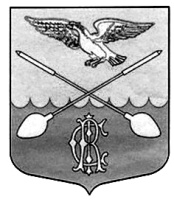 СОВЕТ ДЕПУТАТОВ МУНИЦИПАЛЬНОГО ОБРАЗОВАНИЯДРУЖНОГОРСКОЕ ГОРОДСУОЕ ПОСЕЛЕНИЕГАТЧИНСКОГО МУНИЦИПАЛЬНОГО РАЙОНАЧЕТВЕРТОГО СОЗЫВАРЕШЕНИЕ      От  16 сентября 2019 года                                                                          № 3Об избрании Главы МО Дружногорское городское поселениеГатчинского муниципального района Ленинградской областиВ соответствии со статьей 36 Федерального закона от 06.10.2003 №131-ФЗ «Об общих принципах организации местного самоуправления  в Российской Федерации» и руководствуясь статьей 24 Устава МО Дружногорское городское поселение Гатчинского муниципального района Ленинградской области, совет депутатов МО Дружногорское городское поселение Гатчинского муниципального района Ленинградской области,РЕШИЛ:1. Избрать Главой муниципального образования Дружногорское городское поселение Гатчинского муниципального района - Председателем  совета депутатов муниципального образования Дружногорское городское поселение Гатчинского муниципального района Моисееву Ирину Валентиновну.2. Признать утратившим силу решение совета депутатов МО Дружногорское городское поселение Гатчинского муниципального района Ленинградской области  от 12 сентября 2018 № 28 «Об избрании Главы МО Дружногорское городское поселение»3. Настоящее решение вступает в силу с момента его принятия.4. Настоящее решение подлежит официальному опубликованию в газете «Официальный вестник Дружногорского городского поселения», и на официальном сайте Дружногорского городского поселения.Председательствующий заседания Совета  депутатов Дружногорского городского поселения:                                   Л.Г. Погодина				